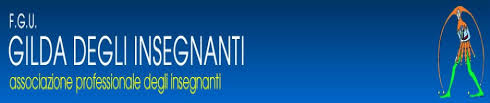 Sede Provinciale di CosenzaVia Luigi Fera 87/C Cosenza  - tel e Fax 0984/304349 mail: gildainsegnantics@gmail.com – Pec :gildainsegnantics@pec.itCosenza 29/04/2019Ai Dirigenti Scolastici Della Provincia di CosenzaLa Scrivente Organizzazione Sindacale , ai sensi e per gli effetti dell’art.23 del ccnl 2016/2018 , indice un’assemblea Sindacale Provinciale del Personale Docente in orario di servizio per il giorno : Mercoledi 08 Maggio2019C/O L’aula Magna ITIS Monaco di CosenzaDalle ore 11,00 Alle 14,00I Docenti ,  inoltre , possono usufruire del tempo necessario per recarsi dalla sede di servizio a Quella dell’assemblea.Con il seguente o.d.g. ContrattoRegionalizzazioneMaltrattamento e telecamere : soluzione o danno? Prof.ssa  Vanda Salerno coordinatore Provinciale Gilda insegnanti CosenzaProf. Rino Di Meglio Coordinatore Nazionale Fgu Gilda – UnamsProf. Antonino Tintiglia Coordinatore Regionale Fgu Gilda – Unams CalabriaProf. Gianluigi  Dotti Vice coordinatore NazionaleDott. Vittorio Lodolo Doria (Medico esperto di slc)Cosenza , 27/04/2019                                                                                                                             il coordinatore ProvincialeProf.ssa Vanda Salerno